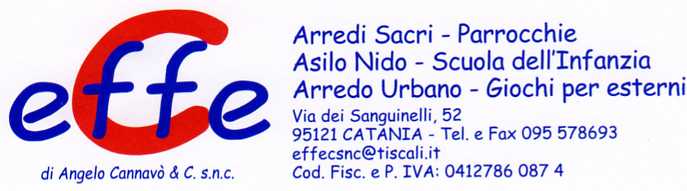 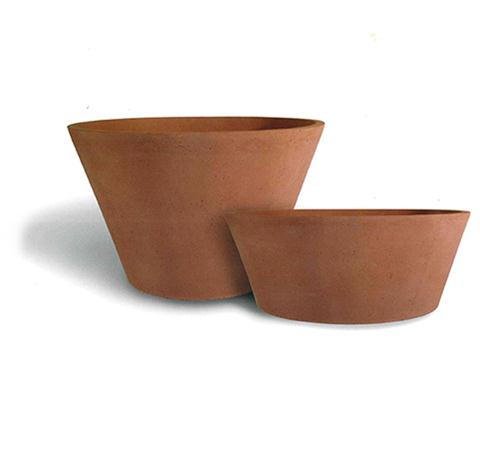 Descrizione:Fioriera classica di forma tronco-conica, realizzata conuna particolare miscela di fibra di vetro e terracotta.Per la forma ed il materiale, questo prodotto si adattaperfettamente sia ad ambienti classici che moderni.Categoria :FioriereCodice: EP11007